Királyi Madridcsoportos városlátogatás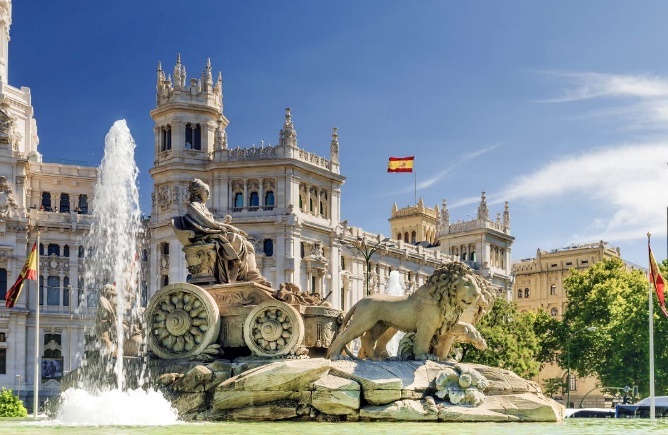 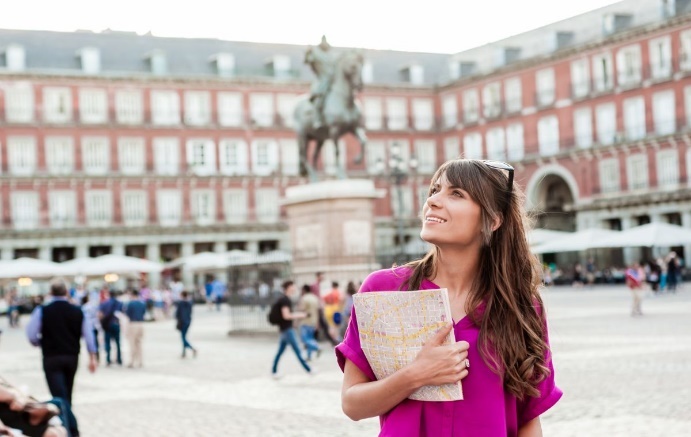 2024. április 29. – május 03. (5 nap/4 éjszaka) 379 000,- Ft/fő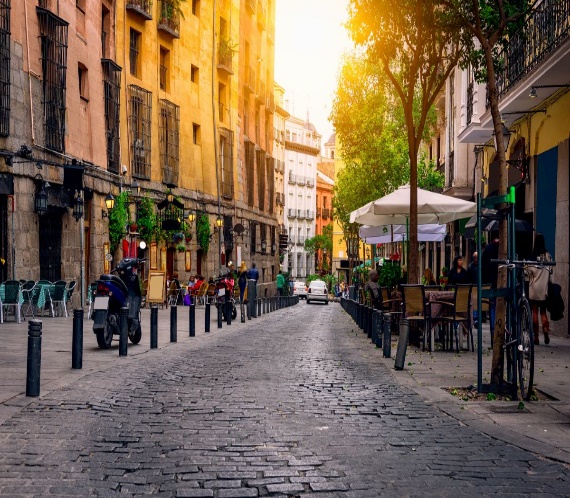 Gran Via Királyi palotaToledoSegovia, El Escorial (fakultatív program)A részvételi díj az alábbi szolgáltatások árát tartalmazza: utazás repülőgéppel turista osztályon, 1 db fedélzeti poggyásszal, repülőtéri transzferek, 4 éjszakai szállás helyi besorolás szerinti háromcsillagos szálloda kétágyas szobáiban reggelivel, két félnapos városnézés a leírás szerinti programokkal, helyi magyarul beszélő idegenvezető. A részvételi díj nem tartalmazza: baleset-, betegség- és poggyászbiztosítás, útlemondási biztosítás, fakultatív programokTovábbi részletekről érdeklődjék irodánkban!